		1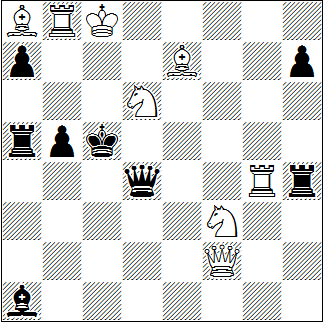 #2			           8+8		2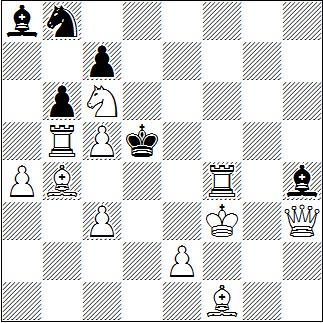 #2			         11+6		3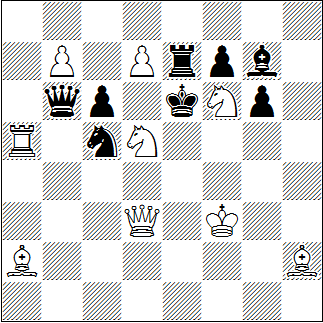 #2			          9+8Marjan Kovacevic, OriginalMarjan Kovacevic, Original für StrateGems 2015Frank Walther, Freie Presse 19811.Da2!(5)1....dr. 2.Se4 #1....Dh8+2.Se8 #1....Dxg4+2.Sf5 #1....Dxd62. Dd5 #1....Txa22. Txb5 #1....Kb42.Sxb5 #1.Lg2?dr.2.Ke3 #1....Lf22.Kxf2 #1....Lxc62.Df5 #1....Sxc62.cxb6 #1....bxc5!1.Sd4!(5)1....dr.2.De6 #1....Kc4+2.e4 #1....Ke5+2.c6 #1.Sf~?Txd7, Ld4!1.Se8?Ld4!1.Sg8?Ld4!1.Sh7!(5)1....dr.2.Sc7 #1....Kxd72.Sdf6 #1....Txd72.Sg5 #1....Te82.dxe8D #1....Ld42.Sf8 #1....Sb32.Sf4 #1....Sxd32.Sxb6 #1....cxd52.Dxd5 #